Avtal om affiliering 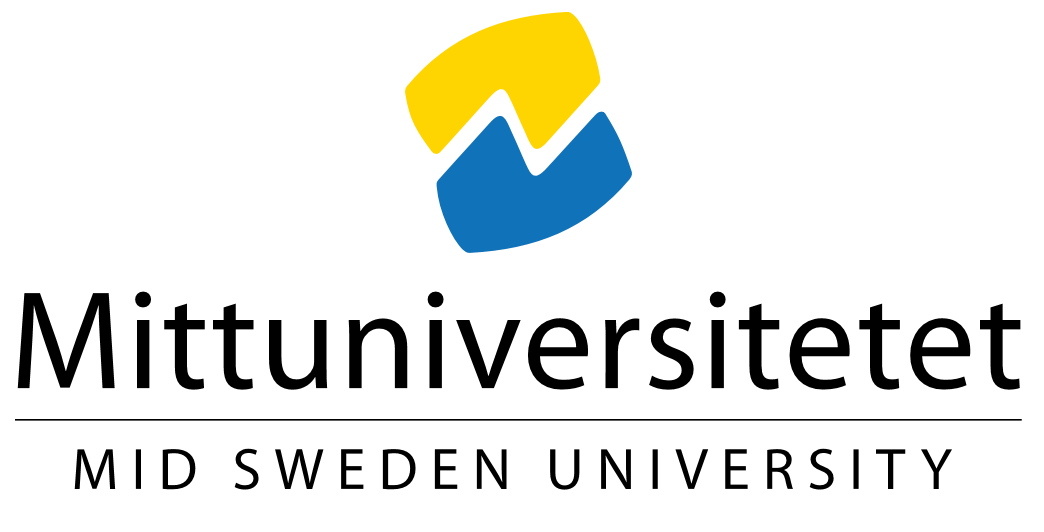 mellan Mittuniversitetet (”Miun”), institutionen X, org.nr. 202100-4524, adress och kontaktperson och Y (”Arbetsgivaren”), (lärosäte, företag eller organisation där den Affilierade är anställd), org.nr. , adress och kontaktperson, samt affilierad professor/forskare namn (”den Affilierade”), personnummer och kontaktuppgifter. BakgrundParterna bedriver forskning inom området för X. Parterna samarbetar alt. önskar samarbeta inom området och avser att fördjupa detta samarbete med ett avtal om affiliering.Den Affilierade är anställd av Arbetsgivaren. Miun kommer att under den tid detta avtal löper knyta den Affilierade till Miun som affilierad professor/forskare.Genom affiliering knyts en forskare till universitetet i syfte att utveckla forskning och utbildning som gagnar båda parter. Den som är affilierad till Miun genomför sina uppgifter och åtaganden gentemot universitetet inom ramen för sin anställning hos Arbetsgivaren. Anknytningen innebär inte något anställningsförhållande mellan Miun och den Affilierade. Ingen ersättning ska utgå från Miun till den Affilierade. Miun ska heller inte ersätta Arbetsgivaren för att den Affilierade utför dessa uppgifter inom ramen för sin anställning vid Arbetsgivaren.Parternas åtagandenParterna överenskommer om affiliering av den Affilierade inom följande område för samarbete och avseende de uppgifter som anges här: (Här lämnas en beskrivning av området för samarbetet och de åtaganden som affilieringen avser).Arbetsgivaren har ingen erinran mot att Miun knyter den Affilierade till universitetet under de förutsättningar som framgår av detta avtal. Arbetsgivaren tillåter att den Affilierade är verksam vid Miun inom avsett område och med angivna åtaganden. Arbetsgivaren accepterar vidare att den Affilierade utför dessa åtaganden inom ramen för sin anställning vid Arbetsgivaren.Den Affilierade godtar anknytningen som affilierad och förbinder sig att följa beslut samt de föreskrifter, regler och direktiv som gäller vid Miun och för den verksamhet som bedrivs vid Miun.Miun förbinder sig att tillhandahålla den Affilierade:Tillgång till Miun -konto hos Miun för åtkomst till Intranät och till datanätet eduroam, kontot knyts till institution X (namnge institutionen).Tillgång till elektroniska resurser som universitetsbiblioteket prenumererar på (I flera fall har Miun avtal som är centralt upphandlade av Kungliga biblioteket eller något av ansvarsbiblioteken. Villkoren i avtalen ser olika ut. Generellt kan sägas att inget av avtalen tillåter kommersiell användning. Vanligtvis är det tillåtet att läsa och skriva ut enstaka artiklar för privat bruk. Nedladdning av hela tidskrifter eller hela databaser är inte tillåten).Möjlighet att nyttja tillgängliga resurser i form av stöd från Grants Office, för att söka externa forskningsmedel där Miun anges som medelsförvaltare.ErsättningDe uppgifter som utförs inom ramen för denna affiliering ska utföras inom ramen för den Affilierades anställning vid Arbetsgivaren. Eventuell ersättning för dessa uppgifter till den Affilierade utges av Arbetsgivaren.Ingen ersättning ska utgå från Miun till vare sig den Affilierade eller Arbetsgivaren.PubliceringParternas avsikt är att all information och alla forskningsresultat som skapats genom den Affilierades verksamhet vid Miun ska publiceras i enlighet med vetenskaplig praxis och i övrigt kunna nyttjas i båda parters undervisnings-, utvecklings- och forskningsarbete.I samband med all publicering av resultat som skapats genom för den Affilierades verksamhet vid Miun, ska den Affilierades anknytning till Miun anges inklusive institutionens/fakultetens namn, enligt universitetets anvisningar.Publikationerna registreras i Mittuniversitetets DiVA (publikationsdatabas) i enligt med universitetets rutiner.Rätt till forskningsresultatDen Affilierade är inte att betrakta som anställd vid Miun och omfattas därmed inte av lärarundantaget i lag (1949:345) om rätten till arbetstagares uppfinningar. Rätten till resultat som generas av den Affilierade inom ramen för de uppgifter som den Affilierade utför vid Miun tillfaller respektive rättighetsinnehavare enligt lag, sedvana och eventuella kollektivavtal. Rättigheter som den Affilierade genererar tillsammans med annan anställd vid Miun tillfaller respektive rättighetsinnehavare enligt lag, sedvana och eventuella kollektivavtal. Arbetsgivaren och, i förekommande fall, den Affilierade ger Miun en oåterkallelig, icke-exklusiv rätt (licens) att för icke kommersiell forskning och undervisning nyttja sådana resultat (såsom bland annat kunskapstillgångar, undervisningsmaterial och kursutvecklingsmaterial) som genererats i samband med affilieringen. Licensen ska vad gäller undervisningsmaterial omfatta exemplarframställning, tillhandahållande och överföring av exemplar såväl som Miuns rätt att göra ändringar i material.Avtalets giltighetBeslutet om affiliering löper från och med (datum) till och med (datum max tre (3) år senare).Avtalet kan sägas upp i förtid med en ömsesidig uppsägningstid om tre (3) månader.Avtalet upphör omedelbart om den Affilierades anställning hos Arbetsgivaren upphör. Den Affilierade ansvarar för att omgående meddela Miun om anställningen vid Arbetsgivaren upphör. Det som anges i punkt fyra och fem ska fortsätta att gälla oavsett att detta avtal upphör att gälla. Detta avser skyldigheten respektive rätten att ange den Affilierades anknytning till Miun vid publicering av resultat som genererats inom ramen för den Affilierades verksamhet vid Miun samt Miuns rätt att, för icke kommersiell forskning och undervisning, nyttja sådana resultat som genererats inom ramen för affilieringen.Avtalet har upprättats i tre (3) exemplar, varav parterna tar var sitt.Ort och datum: 		Ort och datum:(namn) 			(namn)Rektor/Dekan, Mittuniversitetet 	(Titel, Arbetsgivaren)Ort och datum:(namn)(Den Affilierade)